Iowa Environmental Health Association 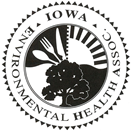 WHO WE ARE                                              